Протокол № 317заседания ПравленияСаморегулируемой организации аудиторовАССОЦИАЦИЯ «СОДРУЖЕСТВО» (СРО ААС)г. Москва 			                             			                     02 июня 2017 годГолосовали:Члены Правления СРО ААС:Ананьев И.В., Бородина Н.В., Бутовский В.В., Голенко В.С., Горячева О.В., Гузов Ю.Н., Желтяков Д.В., Жуков С.П., Кобозева Н.В., Константинова И.Г., Кромин А.Ю., Лимаренко Д.Н., Майданчик М.И., Малофеева Н.А., Михайлович Т.Н., Мухарева Е.В., Носова О.А., Рукин В.В., Рыбенко Г.А., Селезнев А.В., Старовойтова Е.В., Сюткина М.Г., Филипьев Д.Ю., Чая В.Т., Черкасова Н.В., Шеремет А.Д., Щепотьев А.В.Итого в голосовании на заседании Правления СРО ААС приняло участие 27 из 47 человек, что составляет 57% голосов, кворум для принятия решений имеется.Форма заседания Правления СРО ААС – заочная.Документы, содержащие сведения о голосовании членов Правления СРО ААС, принимались до 02 июня 2017 года.ПОВЕСТКА ДНЯ:О выдаче квалификационных аттестатов аудитора.О приеме в члены СРО ААС.О смене статуса члена СРО ААС.О прекращении членства в СРО ААС.Об утверждении составов Комитетов СРО ААС.Решили: утвердить повестку дня заседания Правления СРО ААС.Решение принято единогласноПо первому вопросуО выдаче квалификационных аттестатов аудитораРешили:1.1. Выдать квалификационный аттестат аудитора (для вновь аттестуемых аудиторов) 1 аудитору.Решение принято единогласноПо второму вопросуО приеме в члены СРО ААСРешили:2.1. Принять в члены СРО ААС 36 аудиторов:Агальцова Ольга Александровна, г. МоскваАлександров Владимир Юрьевич, Удмуртская РеспубликаАлександрова Елена Владимировна, Удмуртская РеспубликаАхадуллаев Джаруллах Рамазанович, Рязанская областьАхадуллаева Елена Николаевна, Рязанская областьАхадуллаева Жанна Джаруллаховна, Рязанская областьБаева Галина Петровна, Оренбургская областьБакушева Татьяна Васильевна, Белгородская областьБелоусова Елена Викторовна, Оренбургская областьГубина Надежда Павловна, Московская областьДегтярева Диана Викторовна, Волгоградская областьДовбиус Наталия Федоровна, Хабаровский крайКальчева Оксана Валерьевна, г. МоскваКотова Наталья Владимировна, г. МоскваКочеткова Светлана Евгеньевна, г. МоскваКузнецова Елена Михайловна, г. Санкт-ПетербургЛосева Екатерина Сергеевна, Кемеровская областьНекрасов Михаил Александрович, Московская областьНирша Андрей Владимирович, г. МоскваНирша Татьяна Владимировна, г. МоскваНовикова Ирина Андреевна, Челябинская областьНурова Надежда Андреевна, Республика КалмыкияПавликова Валентина Петровна, Московская областьРубцов Михаил Александрович, г. МоскваСурмач Иван Нестерович, Оренбургская областьСухиня Ольга Юрьевна, Ульяновская областьТаркова Софья Владимировна, г. Санкт-ПетербургТитарева Елена Борисовна, г. МоскваТрофимова Ирина Владимировна, Челябинская областьУльянова Елена Анатольевна, г. Санкт-ПетербургФилоненко Инна Сергеевна, г. МоскваФучкин Алексей Александрович, г. МоскваХан Татьяна Иннокентьевна, Краснодарский крайЦедова Наталья Валериевна, Тюменская областьЧехлова Анна Петровна, Калужская областьЧугреева Тамара Евгеньевна, Рязанская область.Решение принято единогласно2.2. Принять в члены СРО ААС 3 аудиторские организации:ООО «АМК», Самарская область;ООО «Аудиторская Фирма Поймановой», г. Санкт-Петербург;ООО «КАДИС-АУДИТ», г. Санкт-Петербург.Решение принято единогласноПо третьему вопросуО смене статуса члена СРО ААС Решили:3.1. Сменить статус члена СРО ААС со статуса ИП на статус аудитора 1 аудитору.Решение принято единогласноПо четвертому вопросуО прекращении членства в СРО ААС Решили:4.1. Прекратить членство в СРО ААС на основании поданного заявления 6 аудиторов;4.2. Прекратить членство в СРО ААС на основании поданного заявления 4 аудиторских организаций.Решение принято единогласноПо пятому вопросуОб утверждении составов Комитетов СРО ААС Решили:5.1. Утвердить составы 9 (девяти) комитетов СРО ААС согласно приложению № 1.Решение принято большинством голосов.Подсчет голосов проводился секретарем заседания Правления СРО ААС Носовой О.А.Подписи:Председатель Правления СРО ААС ______________________ А.Д. ШереметСекретарь Правления СРО ААС      ______________________ О.А. Носова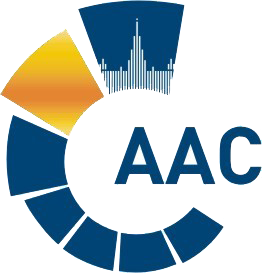 САМОРЕГУЛИРУЕМАЯ ОРГАНИЗАЦИЯ АУДИТОРОВАССОЦИАЦИЯ «СОДРУЖЕСТВО» 
член Международной Федерации Бухгалтеров (IFAC)(ОГРН 1097799010870, ИНН 7729440813, КПП 772901001) 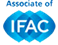 119192, г. Москва, Мичуринский проспект, дом 21, корпус 4. т: +7 (495) 734-22-22, ф: +7 (495) 734-04-22, www.auditor-sro.org, info@auditor-sro.org 